能力指標：8-a-07說明：利用分配律，以提出公因式法分解二次多項式。例：一多項式中各項均含有相同的因式時，可提出公因式，如：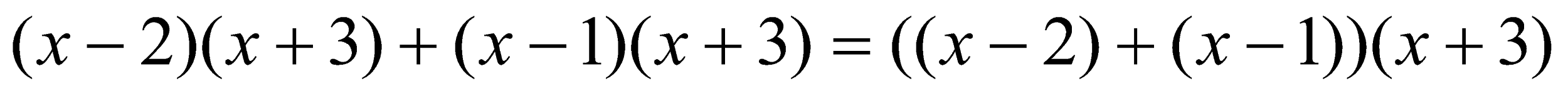 =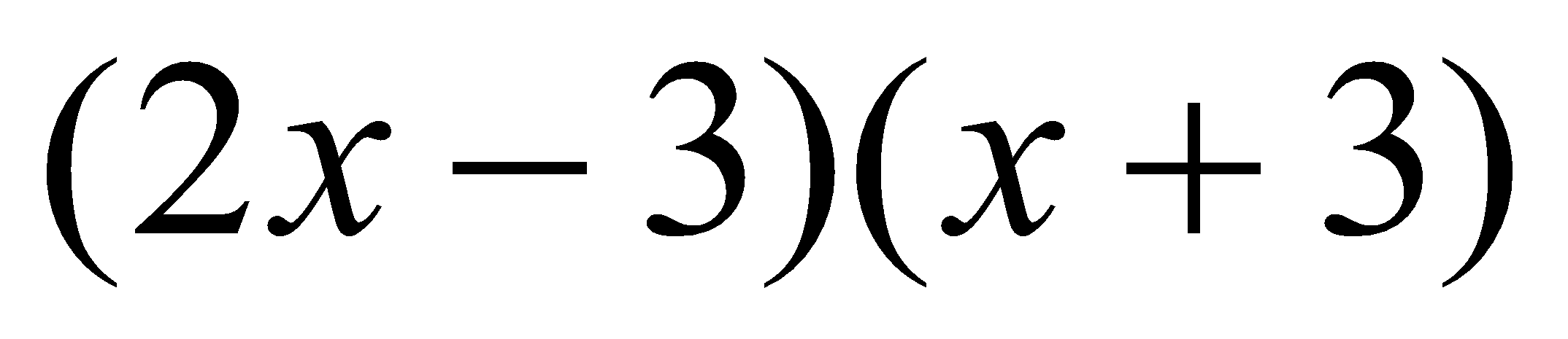 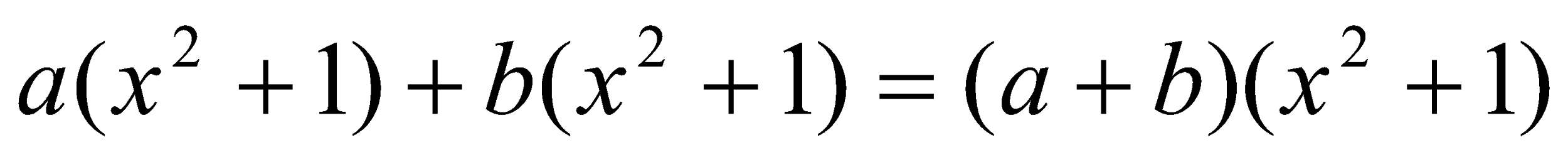 例：一多項式的各項雖然沒有共同因式，但可能經過恰當的分組後，組與組之間又有共同因式時，仍然可提出公因式，如：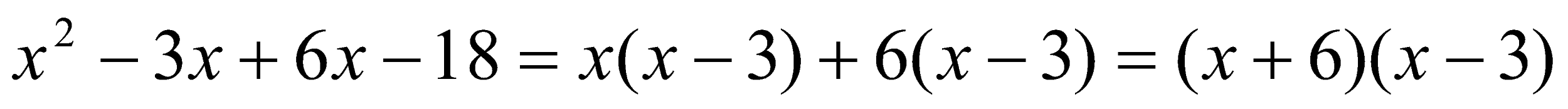 能夠利用分組分解法處理乘法公式之逆運算，如：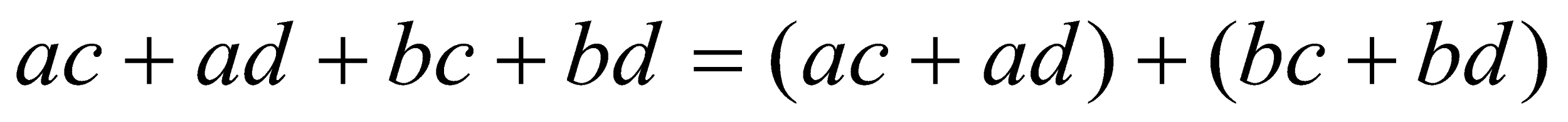 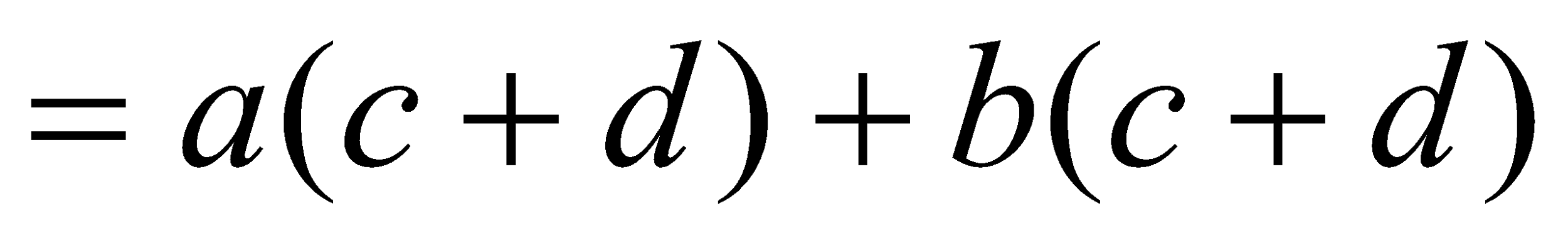 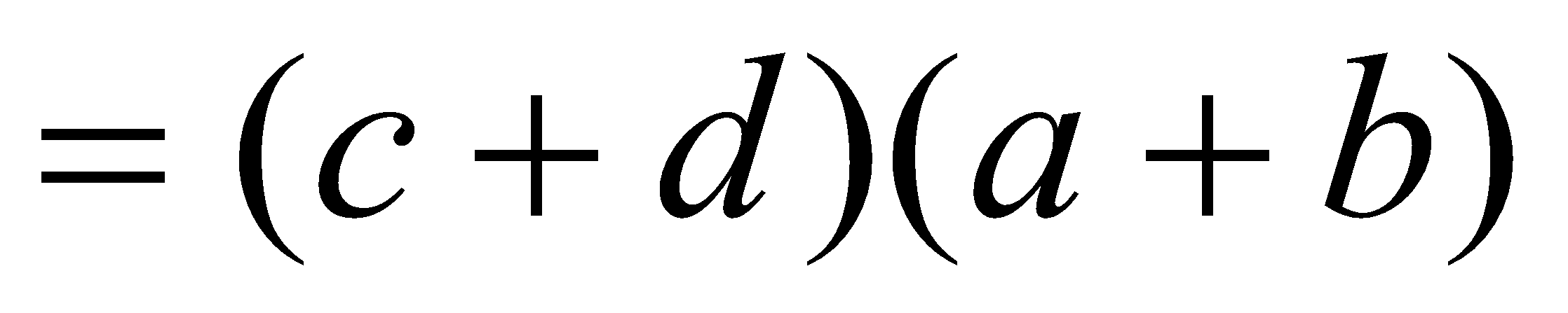 學習單-1班級：                                座號：                                       姓名：                                     一、單選題：二、請在空格內填入正確的答案：三、請利用提公因式法因式分解下列各式：學習單-2班級：                                座號：                                       姓名：                                     一、請利用提公因式法因式分解下列各式：二、請利用分組提公因式法因式分解下列各式：學習單-3班級：                                座號：                                       姓名：                                     一、請寫出下列各小題中兩個多項式的公因式：二、請因式分解下列各式：8-a-07能利用提公因式法分解二次多項式。A-4-16能力指標下修建議教學影片協作設計人8-a-07利用提公因式法因式分解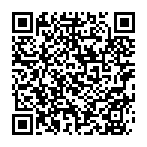 利用分組提公因式法因式分解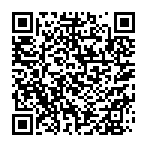 瑞穗國中 張依庭(               )1.下列多項式中，哪個是和的公因式？(A)        (B)        (C)      (D) (               )2.下列多項式中，哪個是和的公因式？(A)        (B)        (C)      (D) (               )3.下列多項式中，哪個不是和的公因式？(A)       (B)       (C)     (D)1.2.3.4.1.2.3.4.5.6.1.2.3.4.5.6.1.2.3.4.1. 與  的公因式為                    。2. 與  的公因式為                    。3. 與  的公因式為                    。1.2.3.4.5.6.7.8.9.10.